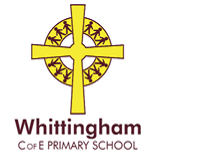 KS1LKS2UKS2Intent:Ensure we are covering skills and concepts from the National CurriculumWe aim to develop their PE skills through a variety of sports. We will ensure children have the opportunity to use and develop these skills throughout the lessons.Intent:Ensure we are covering skills and concepts from the National CurriculumWe aim to develop their PE skills through a variety of sports. We will ensure children have the opportunity to use and develop these skills throughout the lessons.Intent:Ensure we are covering skills and concepts from the National CurriculumWe aim to develop their PE skills through a variety of sports. We will ensure children have the opportunity to use and develop these skills throughout the lessons.Implementation:We will structure lessons so that prior learning and revision of key skills are continuously built upon.We will ensure key skills and techniques are introduced and used with lessons.Implementation:We will structure lessons so that prior learning and revision of key skills are continuously built upon.We will ensure key skills and techniques are introduced and used with lessons.Implementation:We will structure lessons so that prior learning and revision of key skills are continuously built upon.We will ensure key skills and techniques are introduced and used with lessons.Impact:We want children to develop a love of Sport and competitions.We will measure the impact of learning through assessing their development of key skills.Impact:We want children to develop a love of Sport and competitions.We will measure the impact of learning through assessing their development of key skills.Impact:We want children to develop a love of Sport and competitions.We will measure the impact of learning through assessing their development of key skills.Year 1 and Year 2Year 3,4,5 and 6Skills confidently perform basic movements including running, jumping, throwing and catching, as well as developing balance, agility and co-ordination, and begin to apply these in a range of activities  participate in team games, developing simple tactics for attacking and defending  perform dances using simple movement patterns use running, jumping, throwing and catching in isolation and in combination  play competitive games, modified where appropriate e.g. badminton, basketball, cricket, football, hockey, netball, rounders and tennis and apply basic principles suitable for attacking and defending  develop flexibility, strength, technique, control and balance e.g. through athletics and gymnastics  perform dances using a range of movement patterns  take part in outdoor and adventurous activity challenges both individually and within a team  swim competently, confidently and proficiently over a distance of at least 25 metres  use a range of swimming strokes effectively e.g. front crawl, backstroke and breaststroke  perform safe self-rescue in different water-based situationsKey VocabularyKey VocabularyKS1KS2Running    Jumping   Throwing   Catching   Agility   Coordination  Team Games  Tactics   Attacking   Defending    Dance   Movement  Competitive Games     Flexibility    Strength    Technique    Control   BalanceOutdoor/adventurous activity      performance 